COURSE STRUCTURE CLASS -XEuclid’s division lemma, Fundamental Theorem of Arithmetic - statements after reviewing work done earlier and after illustrating and motivating through examples, Proofs of irrationality of 2, 3, 5 Decimal representation of rational numbers in terms of terminating/non-terminating recurring decimals.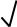 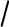 Standard form of a quadratic equation ax2 + bx + c = 0, (a ≠ 0). Solutions of quadratic equations (only real roots) by factorization, by completing the square and by using quadratic formula. Relationship between discriminant and nature of roots.Situational problems based on quadratic equations related to day to day activities to be incorporated.564.	ARITHMETIC PROGRESSIONS	(8) PeriodsMotivation for studying Arithmetic Progression Derivation of the nth term and sum of the first n terms of A.P. and their application in solving daily life problems.UNIT III: COORDINATE GEOMETRY1.	LINES (In two-dimensions)	(14) PeriodsReview: Concepts of coordinate geometry, graphs of linear equations. Distance formula. Section formula (internal division). Area of a triangle.UNIT IV: GEOMETRY1.	TRIANGLES	(15) PeriodsDefinitions, examples, counter examples of similar triangles.(Prove) If a line is drawn parallel to one side of a triangle to intersect the other two sides in distinct points, the other two sides are divided in the same ratio.(Motivate) If a line divides two sides of a triangle in the same ratio, the line is parallel to the third side.(Motivate) If in two triangles, the corresponding angles are equal, their corresponding sides are proportional and the triangles are similar.(Motivate) If the corresponding sides of two triangles are proportional, their corresponding angles are equal and the two triangles are similar.(Motivate) If one angle of a triangle is equal to one angle of another triangle and the sides including these angles are proportional, the two triangles are similar.(Motivate) If a perpendicular is drawn from the vertex of the right angle of a right triangle to the hypotenuse, the triangles on each side of the perpendicular are similar to the whole triangle and to each other.(Prove) The ratio of the areas of two similar triangles is equal to the ratio of the squares of their corresponding sides.(Prove) In a right triangle, the square on the hypotenuse is equal to the sum of the squares on the other two sides.(Prove) In a triangle, if the square on one side is equal to sum of the squares on the other two sides, the angles opposite to the first side is a right angle.2. CIRCLES (8) Periods Tangent to a circle at, point of contact(Prove) The tangent at any point of a circle is perpendicular to the radius through the point of contact.(Prove) The lengths of tangents drawn from an external point to a circle are equal.573.	CONSTRUCTIONS	(8) PeriodsDivision of a line segment in a given ratio (internally).Tangents to a circle from a point outside it.Construction of a triangle similar to a given triangle.UNIT V: TRIGONOMETRY1.	INTRODUCTION TO TRIGONOMETRY	(10) PeriodsTrigonometric ratios of an acute angle of a right-angled triangle. Proof of their existence (well defined); motivate the ratios whichever are defined at 0O and 90O. Values (with proofs) of the trigonometric ratios of 30O, 45O and 60O. Relationships between the ratios.2.	TRIGONOMETRIC IDENTITIES	(15) PeriodsProof and applications of the identity sin2A + cos2A = 1. Only simple identities to be given. Trigonometric ratios of complementary angles.3.	HEIGHTS AND DISTANCES: Angle of elevation, Angle of Depression.	(8) PeriodsSimple problems on heights and distances. Problems should not involve more than two right triangles. Angles of elevation / depression should be only 30O, 45O, 60O.UNIT VI: MENSURATION1.	AREAS RELATED TO CIRCLES	(12) PeriodsMotivate the area of a circle; area of sectors and segments of a circle. Problems based on areas and perimeter / circumference of the above said plane figures.(In calculating area of segment of a circle, problems should be restricted to central angle of 60°, 90° and 120° only. Plane figures involving triangles, simple quadrilaterals and circle should be taken.)2.	SURFACE AREAS AND VOLUMES	(12) PeriodsSurface areas and volumes of combinations of any two of the following: cubes, cuboids, spheres, hemispheres and right circular cylinders/cones. Frustum of a cone.Problems involving converting one type of metallic solid into another and other mixed problems. (Problems with combination of not more than two different solids be taken).58UNIT VII: STATISTICS AND PROBABILITY1. STATISTICS (18) Periods Mean, median and mode of grouped data (bimodal situation to be avoided). Cumulative frequency graph.2.	PROBABILITY	(10) PeriodsClassical definition of probability. Simple problems on single events (not using set notation).59QUESTIONS PAPER DESIGN 2017–18CLASS–XNote: One of the LA will be to assess the values inherent in the texts.60PRESCRIBED BOOKS:Mathematics - Textbook for class IX - NCERT PublicationMathematics - Textbook for class X - NCERT PublicationGuidelines for Mathematics Laboratory in Schools, class IX - CBSE PublicationGuidelines for Mathematics Laboratory in Schools, class X - CBSE PublicationLaboratory Manual - Mathematics, secondary stage - NCERT PublicationMathematics exemplar problems for class IX, NCERT publication.Mathematics exemplar problems for class X, NCERT publication.UnitsUnit NameMarksINUMBER SYSTEMS06IIALGEBRA20IIICOORDINATE GEOMETRY06IVGEOMETRY15VTRIGONOMETRY12VIMENSURATION10VIISTATISTICS & PROBABILTY11Total80UNIT I: NUMBER SYSTEMS1.   REAL NUMBERS1.   REAL NUMBERS(15 Periods)UNIT II: ALGEBRA1.POLYNOMIALS(7) PeriodsZeros of a polynomial. Relationship between zeros and coefficients of quadraticZeros of a polynomial. Relationship between zeros and coefficients of quadraticpolynomials. Statement and simple problems on division algorithm for polynomialspolynomials. Statement and simple problems on division algorithm for polynomialswith real coefficients.2.PAIR OF LINEAR EQUATIONS IN TWO VARIABLES(15) PeriodsPair of linear equations in two variables and graphical method of their solution,Pair of linear equations in two variables and graphical method of their solution,consistency/inconsistency.Algebraic conditions for number of solutions. Solution of a pair of linear equationsAlgebraic conditions for number of solutions. Solution of a pair of linear equationsin two variables algebraically - by substitution, by elimination and by crossin two variables algebraically - by substitution, by elimination and by crossmultiplication method. Simple situational problems. Simple problems on equationsmultiplication method. Simple situational problems. Simple problems on equationsreducible to linear equations.3.QUADRATIC EQUATIONS(15) PeriodsMathematics (Code No. 041)Mathematics (Code No. 041)Mathematics (Code No. 041)Mathematics (Code No. 041)Mathematics (Code No. 041)Mathematics (Code No. 041)Mathematics (Code No. 041)Time : 3 hrsTime : 3 hrsTime : 3 hrsMarks: 80Marks: 80S.Typology of QuestionsTypology of QuestionsTypology of QuestionsTypology of QuestionsTypology of QuestionsTypology of QuestionsVeryShortShortLongTotal%No.ShortAn-An-An-MarksWeig-Answerswerswerswerhtage(VSA)-I (SA)-II(LA) (4(ap-(1(2(SA) (3Marks)prox.)Mark)Marks)Marks)1Remembering (Knowledge based-Remembering (Knowledge based-Remembering (Knowledge based-Remembering (Knowledge based-Remembering (Knowledge based-Remembering (Knowledge based-Remembering (Knowledge based-22222025%Simple recall questions, to knowSimple recall questions, to knowSimple recall questions, to knowSimple recall questions, to knowSimple recall questions, to knowSimple recall questions, to knowSimple recall questions, to knowspecificspecificfacts,facts,terms,concepts,concepts,principles  or  theories;principles  or  theories;principles  or  theories;principles  or  theories;principles  or  theories;Identify,Identify,define, or recite, information)define, or recite, information)define, or recite, information)define, or recite, information)define, or recite, information)define, or recite, information)define, or recite, information)2UnderstandingUnderstandingUnderstandingUnderstanding(Comprehension-(Comprehension-(Comprehension-21142329%to be familiar with meaning andto be familiar with meaning andto be familiar with meaning andto be familiar with meaning andto be familiar with meaning andto be familiar with meaning andto be familiar with meaning andtounderstand   conceptually,understand   conceptually,understand   conceptually,understand   conceptually,understand   conceptually,understand   conceptually,interpret,interpret,interpret,compare,compare,contrast,contrast,explain, paraphrase, or interpretexplain, paraphrase, or interpretexplain, paraphrase, or interpretexplain, paraphrase, or interpretexplain, paraphrase, or interpretexplain, paraphrase, or interpretexplain, paraphrase, or interpretinformation)information)information)information)3ApplicationApplicationApplication(Useabstractabstract22311924%information in concrete situation,information in concrete situation,information in concrete situation,information in concrete situation,information in concrete situation,information in concrete situation,information in concrete situation,to  apply  knowledge  to  newto  apply  knowledge  to  newto  apply  knowledge  to  newto  apply  knowledge  to  newto  apply  knowledge  to  newto  apply  knowledge  to  newto  apply  knowledge  to  newsituation; Use given content tosituation; Use given content tosituation; Use given content tosituation; Use given content tosituation; Use given content tosituation; Use given content tosituation; Use given content tointerpret a situation, provide aninterpret a situation, provide aninterpret a situation, provide aninterpret a situation, provide aninterpret a situation, provide aninterpret a situation, provide aninterpret a situation, provide anexample, or solve a problem)example, or solve a problem)example, or solve a problem)example, or solve a problem)example, or solve a problem)example, or solve a problem)example, or solve a problem)4HigherHigherOrderOrderThinkingThinkingSkills-14-1417%(Analysis  &  Synthesis-  Classify,(Analysis  &  Synthesis-  Classify,(Analysis  &  Synthesis-  Classify,(Analysis  &  Synthesis-  Classify,(Analysis  &  Synthesis-  Classify,(Analysis  &  Synthesis-  Classify,(Analysis  &  Synthesis-  Classify,compare, contrast, or differen-compare, contrast, or differen-compare, contrast, or differen-compare, contrast, or differen-compare, contrast, or differen-compare, contrast, or differen-compare, contrast, or differen-tiatebetweenbetweenbetweendifferentdifferentpiecesof information; Organize and /orof information; Organize and /orof information; Organize and /orof information; Organize and /orof information; Organize and /orof information; Organize and /orof information; Organize and /orintegrate unique pieces of infor-integrate unique pieces of infor-integrate unique pieces of infor-integrate unique pieces of infor-integrate unique pieces of infor-integrate unique pieces of infor-integrate unique pieces of infor-mation frommation frommation fromvariety of sources )variety of sources )variety of sources )variety of sources )5Evaluation ( Judge, and/or justifyEvaluation ( Judge, and/or justifyEvaluation ( Judge, and/or justifyEvaluation ( Judge, and/or justifyEvaluation ( Judge, and/or justifyEvaluation ( Judge, and/or justifyEvaluation ( Judge, and/or justify---145%the value or worth of a decision orthe value or worth of a decision orthe value or worth of a decision orthe value or worth of a decision orthe value or worth of a decision orthe value or worth of a decision orthe value or worth of a decision oroutcome, or to predict outcomesoutcome, or to predict outcomesoutcome, or to predict outcomesoutcome, or to predict outcomesoutcome, or to predict outcomesoutcome, or to predict outcomesoutcome, or to predict outcomesbased on values)based on values)based on values)based on values)based on values)Total6x1=66x210x38x480100%=12=30=32INTERNAL ASSESSMENTINTERNAL ASSESSMENT20 Marks•Periodical Test10 Marks•Note Book Submission05 Marks•   Lab Practical (Lab activities to be done from the prescribed books)•   Lab Practical (Lab activities to be done from the prescribed books)05 Marks